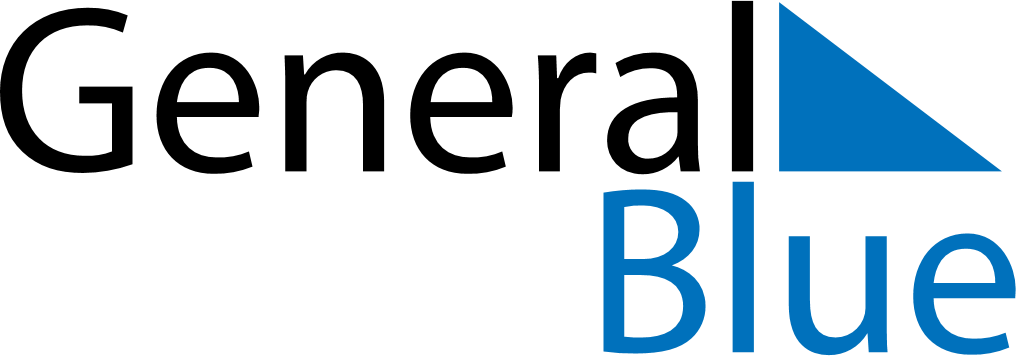 April 2021April 2021April 2021ChinaChinaSundayMondayTuesdayWednesdayThursdayFridaySaturday123Qingming Festival45678910Qingming FestivalQingming Festival1112131415161718192021222324252627282930